2022 WBE Early Commitment Worksheet	Date:      	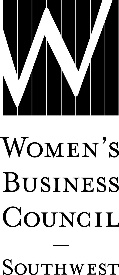 Company:      	Contact:      	Phone: (     )      	Email:      		Secure your sponsorships by submitting this completed form to lpittard@wbcsouthwest.org along with high resolution vector and jpg versions of your company logo.Worksheet due by Friday, January 7, 2022. Payment due by Tuesday, February 1, 2022.I.	CHAMPION CIRCLE	Price	 Cost Platinum – 1 @	$10,000+	$      Gold – 1 @	$  5,000+	$     II.	PILLARS Capacity Building – 1 @	$  2,500	$      Mentoring and Outreach – 1 @	$  2,500	$      Procurement – 1 @	$  2,500	$     III.	A LA CARTE EVENT SPONSORSHIPAustin Insights (July 2022) Collaborator	$    750	$      Contributor	$    400	$     Austin Women Owned Wednesdays (January – October, 2022) Collaborator	$    750	$      Contributor	$    400	$     Connections to Contracts (April 2022) Collaborator	$    750	$      Contributor	$    400	$     Connections to Contracts - Austin (September 2022) Collaborator	$    750	$      Contributor	$    400	$     Harvesting Partnerships (September 2022) Collaborator	$    750	$      Contributor	$    400	$     NextGen Program Collaborator	$    750	$     Parade of Stars Awards Gala (January 2022)	Price	 Cost Collaborator	$    750	$      Contributor	$    400	$      Table of 8	$ 1,000	$     Stage Series (January, March, May, July, September, November 2022) Collaborator	$    750	$      Contributor	$    400	$     Table Topics Luncheons (February – November, 2022) Collaborator	$    750	$      Contributor	$    400	$     Women of Color Program Collaborator	$    750	$     III.	LILLIE KNOX INVESTMENT AWARD FUND Underwriter Donor	$    500	$      Distinctive Donor	$    250	$      Other Amount	$     VI.	TOTAL PAYMENT DUE by February 1, 2022	Sponsorship Total	= $     BILLING OPTIONSPlease check the appropriate box below for billing. All submitted pledges are considered binding commitments at the level of payment indicated on this form. Benefits begin to accrue immediately upon receipt by WBCS.	Invoice now	Invoice in December 2021	Invoice January 7, 2022Purchase Order # (if applicable):       Signature Authorizing Commitment:      __________________________